Uitslag 500 meter zwemmen Waardergolf Heerhugowaard11 en 14 november 2021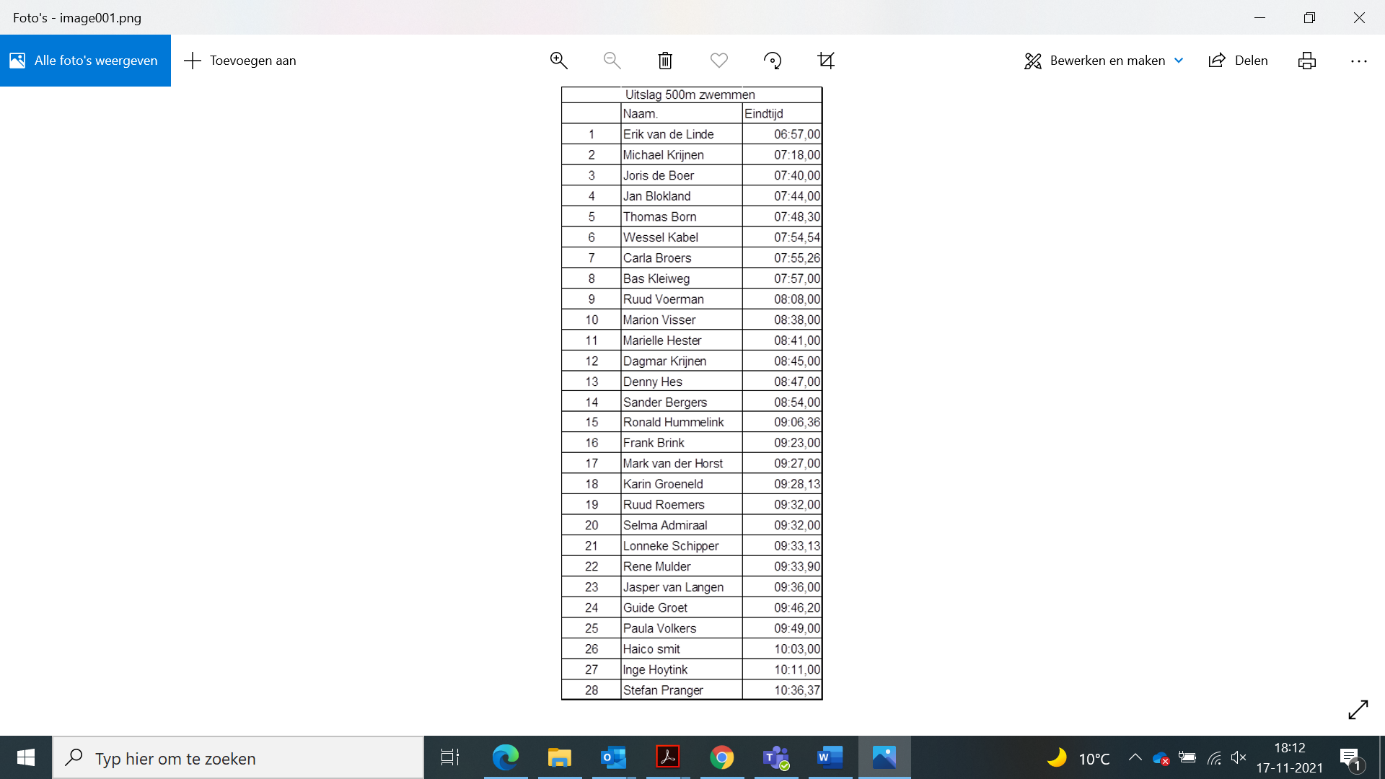 